زانكۆی سه‌ڵاحه‌دین-هه‌ولێر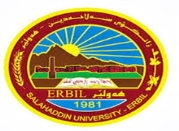 كۆلێژی:زانستبه‌شی:فيزيكژمێریاری                                                  فۆرمی سه‌روانه‌ی زێده‌كی مامۆستایان                                    مانگی: نیسانڕۆژ/ كاتژمێر8:30-9:309:30-10:3010:30-11:3011:30-12:3012:30-1:301:30-2:302:30-3:303:30-4:304:30-5:30شەممەیەك شەممەElectricity and Magnetism LabElectricity and Magnetism LabElectricity and Magnetism LabElectricity and Magnetism LabElectricity and Magnetism LabElectricity and Magnetism Labدوو شەممەAcademic Skills IIAcademic Skills IIAcademic Skills IIسێ شەممەElectricity and Magnetism LabElectricity and Magnetism LabElectricity and Magnetism LabElectricity and Magnetism LabElectricity and Magnetism LabElectricity and Magnetism Labچوار شەممەMeteorologyMeteorologyپێنج شەممەڕۆژڕۆژڕێكه‌وتتیۆری تیۆری پراكتیكیژمارەی سەروانەڕۆژڕێكه‌وتتیۆری پراكتیكیژمارەی سەروانەشەممەشەممەشەممە6/ 4یەك شەمەیەك شەمەیەك شەمە7/ 46دوو شەمەدوو شەمە1/ 422دوو شەمە8/ 42سێ شەمەسێ شەمە2/ 46سێ شەمە9/ 46چوار شەمەچوار شەمە3/ 422چوار شەمە10/ 42پێنج شەمەپێنج شەمە4/ 4پێنج شەمە11/ 4 سه‌رپه‌رشتی پرۆژه‌ی ده‌رچونسه‌رپه‌رشتی پرۆژه‌ی ده‌رچونسه‌رپه‌رشتی پرۆژه‌ی ده‌رچون22سه‌رپه‌رشتی پرۆژه‌ی ده‌رچونسه‌رپه‌رشتی پرۆژه‌ی ده‌رچون2كۆى كاتژمێره‌كانكۆى كاتژمێره‌كانكۆى كاتژمێره‌كان1212كۆى كاتژمێره‌كانكۆى كاتژمێره‌كان1818ڕۆژڕۆژڕێكه‌وتتیۆری تیۆری پراكتیكیژمارەی سەروانەڕۆژڕێكه‌وتتیۆری پراكتیكیژمارەی سەروانەشەممەشەممە13/ 4شەممە20/ 4یەك شەمەیەك شەمە14/ 46یەك شەمە21/ 46دوو شەمەدوو شەمە15/ 422دوو شەمە22/ 42سێ شەمەسێ شەمە16/ 46سێ شەمە23/ 46چوار شەمەچوار شەمە17/ 422چوار شەمە24/ 42پێنج شەمەپێنج شەمە18/ 4پێنج شەمە25/ 4سه‌رپه‌رشتی پرۆژه‌ی ده‌رچونسه‌رپه‌رشتی پرۆژه‌ی ده‌رچونسه‌رپه‌رشتی پرۆژه‌ی ده‌رچون22سه‌رپه‌رشتی پرۆژه‌ی ده‌رچونسه‌رپه‌رشتی پرۆژه‌ی ده‌رچون2كۆى كاتژمێره‌كانكۆى كاتژمێره‌كانكۆى كاتژمێره‌كان1818كۆى كاتژمێره‌كانكۆى كاتژمێره‌كان1818ڕۆژڕێكه‌وتتیۆری پراكتیكیژمارەی سەروانەناوی مامۆستا: صفا غازي حميدنازناوی زانستی: مامؤستاى ياريدةدةربەشوانەى ياسايى:12بەشوانەی هەمواركراو:10ته‌مه‌ن:42كۆی سەروانە:هۆكاری دابه‌زینی نیساب:ئةندامى دلنيابى جؤرىناوی مامۆستا: صفا غازي حميدنازناوی زانستی: مامؤستاى ياريدةدةربەشوانەى ياسايى:12بەشوانەی هەمواركراو:10ته‌مه‌ن:42كۆی سەروانە:هۆكاری دابه‌زینی نیساب:ئةندامى دلنيابى جؤرىناوی مامۆستا: صفا غازي حميدنازناوی زانستی: مامؤستاى ياريدةدةربەشوانەى ياسايى:12بەشوانەی هەمواركراو:10ته‌مه‌ن:42كۆی سەروانە:هۆكاری دابه‌زینی نیساب:ئةندامى دلنيابى جؤرىناوی مامۆستا: صفا غازي حميدنازناوی زانستی: مامؤستاى ياريدةدةربەشوانەى ياسايى:12بەشوانەی هەمواركراو:10ته‌مه‌ن:42كۆی سەروانە:هۆكاری دابه‌زینی نیساب:ئةندامى دلنيابى جؤرىناوی مامۆستا: صفا غازي حميدنازناوی زانستی: مامؤستاى ياريدةدةربەشوانەى ياسايى:12بەشوانەی هەمواركراو:10ته‌مه‌ن:42كۆی سەروانە:هۆكاری دابه‌زینی نیساب:ئةندامى دلنيابى جؤرىناوی مامۆستا: صفا غازي حميدنازناوی زانستی: مامؤستاى ياريدةدةربەشوانەى ياسايى:12بەشوانەی هەمواركراو:10ته‌مه‌ن:42كۆی سەروانە:هۆكاری دابه‌زینی نیساب:ئةندامى دلنيابى جؤرىناوی مامۆستا: صفا غازي حميدنازناوی زانستی: مامؤستاى ياريدةدةربەشوانەى ياسايى:12بەشوانەی هەمواركراو:10ته‌مه‌ن:42كۆی سەروانە:هۆكاری دابه‌زینی نیساب:ئةندامى دلنيابى جؤرىشەممە27/ 4ناوی مامۆستا: صفا غازي حميدنازناوی زانستی: مامؤستاى ياريدةدةربەشوانەى ياسايى:12بەشوانەی هەمواركراو:10ته‌مه‌ن:42كۆی سەروانە:هۆكاری دابه‌زینی نیساب:ئةندامى دلنيابى جؤرىناوی مامۆستا: صفا غازي حميدنازناوی زانستی: مامؤستاى ياريدةدةربەشوانەى ياسايى:12بەشوانەی هەمواركراو:10ته‌مه‌ن:42كۆی سەروانە:هۆكاری دابه‌زینی نیساب:ئةندامى دلنيابى جؤرىناوی مامۆستا: صفا غازي حميدنازناوی زانستی: مامؤستاى ياريدةدةربەشوانەى ياسايى:12بەشوانەی هەمواركراو:10ته‌مه‌ن:42كۆی سەروانە:هۆكاری دابه‌زینی نیساب:ئةندامى دلنيابى جؤرىناوی مامۆستا: صفا غازي حميدنازناوی زانستی: مامؤستاى ياريدةدةربەشوانەى ياسايى:12بەشوانەی هەمواركراو:10ته‌مه‌ن:42كۆی سەروانە:هۆكاری دابه‌زینی نیساب:ئةندامى دلنيابى جؤرىناوی مامۆستا: صفا غازي حميدنازناوی زانستی: مامؤستاى ياريدةدةربەشوانەى ياسايى:12بەشوانەی هەمواركراو:10ته‌مه‌ن:42كۆی سەروانە:هۆكاری دابه‌زینی نیساب:ئةندامى دلنيابى جؤرىناوی مامۆستا: صفا غازي حميدنازناوی زانستی: مامؤستاى ياريدةدةربەشوانەى ياسايى:12بەشوانەی هەمواركراو:10ته‌مه‌ن:42كۆی سەروانە:هۆكاری دابه‌زینی نیساب:ئةندامى دلنيابى جؤرىناوی مامۆستا: صفا غازي حميدنازناوی زانستی: مامؤستاى ياريدةدةربەشوانەى ياسايى:12بەشوانەی هەمواركراو:10ته‌مه‌ن:42كۆی سەروانە:هۆكاری دابه‌زینی نیساب:ئةندامى دلنيابى جؤرىیەك شەمە28/ 4ناوی مامۆستا: صفا غازي حميدنازناوی زانستی: مامؤستاى ياريدةدةربەشوانەى ياسايى:12بەشوانەی هەمواركراو:10ته‌مه‌ن:42كۆی سەروانە:هۆكاری دابه‌زینی نیساب:ئةندامى دلنيابى جؤرىناوی مامۆستا: صفا غازي حميدنازناوی زانستی: مامؤستاى ياريدةدةربەشوانەى ياسايى:12بەشوانەی هەمواركراو:10ته‌مه‌ن:42كۆی سەروانە:هۆكاری دابه‌زینی نیساب:ئةندامى دلنيابى جؤرىناوی مامۆستا: صفا غازي حميدنازناوی زانستی: مامؤستاى ياريدةدةربەشوانەى ياسايى:12بەشوانەی هەمواركراو:10ته‌مه‌ن:42كۆی سەروانە:هۆكاری دابه‌زینی نیساب:ئةندامى دلنيابى جؤرىناوی مامۆستا: صفا غازي حميدنازناوی زانستی: مامؤستاى ياريدةدةربەشوانەى ياسايى:12بەشوانەی هەمواركراو:10ته‌مه‌ن:42كۆی سەروانە:هۆكاری دابه‌زینی نیساب:ئةندامى دلنيابى جؤرىناوی مامۆستا: صفا غازي حميدنازناوی زانستی: مامؤستاى ياريدةدةربەشوانەى ياسايى:12بەشوانەی هەمواركراو:10ته‌مه‌ن:42كۆی سەروانە:هۆكاری دابه‌زینی نیساب:ئةندامى دلنيابى جؤرىناوی مامۆستا: صفا غازي حميدنازناوی زانستی: مامؤستاى ياريدةدةربەشوانەى ياسايى:12بەشوانەی هەمواركراو:10ته‌مه‌ن:42كۆی سەروانە:هۆكاری دابه‌زینی نیساب:ئةندامى دلنيابى جؤرىناوی مامۆستا: صفا غازي حميدنازناوی زانستی: مامؤستاى ياريدةدةربەشوانەى ياسايى:12بەشوانەی هەمواركراو:10ته‌مه‌ن:42كۆی سەروانە:هۆكاری دابه‌زینی نیساب:ئةندامى دلنيابى جؤرىدوو شەمە29/ 4ناوی مامۆستا: صفا غازي حميدنازناوی زانستی: مامؤستاى ياريدةدةربەشوانەى ياسايى:12بەشوانەی هەمواركراو:10ته‌مه‌ن:42كۆی سەروانە:هۆكاری دابه‌زینی نیساب:ئةندامى دلنيابى جؤرىناوی مامۆستا: صفا غازي حميدنازناوی زانستی: مامؤستاى ياريدةدةربەشوانەى ياسايى:12بەشوانەی هەمواركراو:10ته‌مه‌ن:42كۆی سەروانە:هۆكاری دابه‌زینی نیساب:ئةندامى دلنيابى جؤرىناوی مامۆستا: صفا غازي حميدنازناوی زانستی: مامؤستاى ياريدةدةربەشوانەى ياسايى:12بەشوانەی هەمواركراو:10ته‌مه‌ن:42كۆی سەروانە:هۆكاری دابه‌زینی نیساب:ئةندامى دلنيابى جؤرىناوی مامۆستا: صفا غازي حميدنازناوی زانستی: مامؤستاى ياريدةدةربەشوانەى ياسايى:12بەشوانەی هەمواركراو:10ته‌مه‌ن:42كۆی سەروانە:هۆكاری دابه‌زینی نیساب:ئةندامى دلنيابى جؤرىناوی مامۆستا: صفا غازي حميدنازناوی زانستی: مامؤستاى ياريدةدةربەشوانەى ياسايى:12بەشوانەی هەمواركراو:10ته‌مه‌ن:42كۆی سەروانە:هۆكاری دابه‌زینی نیساب:ئةندامى دلنيابى جؤرىناوی مامۆستا: صفا غازي حميدنازناوی زانستی: مامؤستاى ياريدةدةربەشوانەى ياسايى:12بەشوانەی هەمواركراو:10ته‌مه‌ن:42كۆی سەروانە:هۆكاری دابه‌زینی نیساب:ئةندامى دلنيابى جؤرىناوی مامۆستا: صفا غازي حميدنازناوی زانستی: مامؤستاى ياريدةدةربەشوانەى ياسايى:12بەشوانەی هەمواركراو:10ته‌مه‌ن:42كۆی سەروانە:هۆكاری دابه‌زینی نیساب:ئةندامى دلنيابى جؤرىسێ شەمە30/ 4ناوی مامۆستا: صفا غازي حميدنازناوی زانستی: مامؤستاى ياريدةدةربەشوانەى ياسايى:12بەشوانەی هەمواركراو:10ته‌مه‌ن:42كۆی سەروانە:هۆكاری دابه‌زینی نیساب:ئةندامى دلنيابى جؤرىناوی مامۆستا: صفا غازي حميدنازناوی زانستی: مامؤستاى ياريدةدةربەشوانەى ياسايى:12بەشوانەی هەمواركراو:10ته‌مه‌ن:42كۆی سەروانە:هۆكاری دابه‌زینی نیساب:ئةندامى دلنيابى جؤرىناوی مامۆستا: صفا غازي حميدنازناوی زانستی: مامؤستاى ياريدةدةربەشوانەى ياسايى:12بەشوانەی هەمواركراو:10ته‌مه‌ن:42كۆی سەروانە:هۆكاری دابه‌زینی نیساب:ئةندامى دلنيابى جؤرىناوی مامۆستا: صفا غازي حميدنازناوی زانستی: مامؤستاى ياريدةدةربەشوانەى ياسايى:12بەشوانەی هەمواركراو:10ته‌مه‌ن:42كۆی سەروانە:هۆكاری دابه‌زینی نیساب:ئةندامى دلنيابى جؤرىناوی مامۆستا: صفا غازي حميدنازناوی زانستی: مامؤستاى ياريدةدةربەشوانەى ياسايى:12بەشوانەی هەمواركراو:10ته‌مه‌ن:42كۆی سەروانە:هۆكاری دابه‌زینی نیساب:ئةندامى دلنيابى جؤرىناوی مامۆستا: صفا غازي حميدنازناوی زانستی: مامؤستاى ياريدةدةربەشوانەى ياسايى:12بەشوانەی هەمواركراو:10ته‌مه‌ن:42كۆی سەروانە:هۆكاری دابه‌زینی نیساب:ئةندامى دلنيابى جؤرىناوی مامۆستا: صفا غازي حميدنازناوی زانستی: مامؤستاى ياريدةدةربەشوانەى ياسايى:12بەشوانەی هەمواركراو:10ته‌مه‌ن:42كۆی سەروانە:هۆكاری دابه‌زینی نیساب:ئةندامى دلنيابى جؤرىچوار شەمەناوی مامۆستا: صفا غازي حميدنازناوی زانستی: مامؤستاى ياريدةدةربەشوانەى ياسايى:12بەشوانەی هەمواركراو:10ته‌مه‌ن:42كۆی سەروانە:هۆكاری دابه‌زینی نیساب:ئةندامى دلنيابى جؤرىناوی مامۆستا: صفا غازي حميدنازناوی زانستی: مامؤستاى ياريدةدةربەشوانەى ياسايى:12بەشوانەی هەمواركراو:10ته‌مه‌ن:42كۆی سەروانە:هۆكاری دابه‌زینی نیساب:ئةندامى دلنيابى جؤرىناوی مامۆستا: صفا غازي حميدنازناوی زانستی: مامؤستاى ياريدةدةربەشوانەى ياسايى:12بەشوانەی هەمواركراو:10ته‌مه‌ن:42كۆی سەروانە:هۆكاری دابه‌زینی نیساب:ئةندامى دلنيابى جؤرىناوی مامۆستا: صفا غازي حميدنازناوی زانستی: مامؤستاى ياريدةدةربەشوانەى ياسايى:12بەشوانەی هەمواركراو:10ته‌مه‌ن:42كۆی سەروانە:هۆكاری دابه‌زینی نیساب:ئةندامى دلنيابى جؤرىناوی مامۆستا: صفا غازي حميدنازناوی زانستی: مامؤستاى ياريدةدةربەشوانەى ياسايى:12بەشوانەی هەمواركراو:10ته‌مه‌ن:42كۆی سەروانە:هۆكاری دابه‌زینی نیساب:ئةندامى دلنيابى جؤرىناوی مامۆستا: صفا غازي حميدنازناوی زانستی: مامؤستاى ياريدةدةربەشوانەى ياسايى:12بەشوانەی هەمواركراو:10ته‌مه‌ن:42كۆی سەروانە:هۆكاری دابه‌زینی نیساب:ئةندامى دلنيابى جؤرىناوی مامۆستا: صفا غازي حميدنازناوی زانستی: مامؤستاى ياريدةدةربەشوانەى ياسايى:12بەشوانەی هەمواركراو:10ته‌مه‌ن:42كۆی سەروانە:هۆكاری دابه‌زینی نیساب:ئةندامى دلنيابى جؤرىپێنج شەمەناوی مامۆستا: صفا غازي حميدنازناوی زانستی: مامؤستاى ياريدةدةربەشوانەى ياسايى:12بەشوانەی هەمواركراو:10ته‌مه‌ن:42كۆی سەروانە:هۆكاری دابه‌زینی نیساب:ئةندامى دلنيابى جؤرىناوی مامۆستا: صفا غازي حميدنازناوی زانستی: مامؤستاى ياريدةدةربەشوانەى ياسايى:12بەشوانەی هەمواركراو:10ته‌مه‌ن:42كۆی سەروانە:هۆكاری دابه‌زینی نیساب:ئةندامى دلنيابى جؤرىناوی مامۆستا: صفا غازي حميدنازناوی زانستی: مامؤستاى ياريدةدةربەشوانەى ياسايى:12بەشوانەی هەمواركراو:10ته‌مه‌ن:42كۆی سەروانە:هۆكاری دابه‌زینی نیساب:ئةندامى دلنيابى جؤرىناوی مامۆستا: صفا غازي حميدنازناوی زانستی: مامؤستاى ياريدةدةربەشوانەى ياسايى:12بەشوانەی هەمواركراو:10ته‌مه‌ن:42كۆی سەروانە:هۆكاری دابه‌زینی نیساب:ئةندامى دلنيابى جؤرىناوی مامۆستا: صفا غازي حميدنازناوی زانستی: مامؤستاى ياريدةدةربەشوانەى ياسايى:12بەشوانەی هەمواركراو:10ته‌مه‌ن:42كۆی سەروانە:هۆكاری دابه‌زینی نیساب:ئةندامى دلنيابى جؤرىناوی مامۆستا: صفا غازي حميدنازناوی زانستی: مامؤستاى ياريدةدةربەشوانەى ياسايى:12بەشوانەی هەمواركراو:10ته‌مه‌ن:42كۆی سەروانە:هۆكاری دابه‌زینی نیساب:ئةندامى دلنيابى جؤرىناوی مامۆستا: صفا غازي حميدنازناوی زانستی: مامؤستاى ياريدةدةربەشوانەى ياسايى:12بەشوانەی هەمواركراو:10ته‌مه‌ن:42كۆی سەروانە:هۆكاری دابه‌زینی نیساب:ئةندامى دلنيابى جؤرىسه‌رپه‌رشتی پرۆژه‌ی ده‌رچونسه‌رپه‌رشتی پرۆژه‌ی ده‌رچونناوی مامۆستا: صفا غازي حميدنازناوی زانستی: مامؤستاى ياريدةدةربەشوانەى ياسايى:12بەشوانەی هەمواركراو:10ته‌مه‌ن:42كۆی سەروانە:هۆكاری دابه‌زینی نیساب:ئةندامى دلنيابى جؤرىناوی مامۆستا: صفا غازي حميدنازناوی زانستی: مامؤستاى ياريدةدةربەشوانەى ياسايى:12بەشوانەی هەمواركراو:10ته‌مه‌ن:42كۆی سەروانە:هۆكاری دابه‌زینی نیساب:ئةندامى دلنيابى جؤرىناوی مامۆستا: صفا غازي حميدنازناوی زانستی: مامؤستاى ياريدةدةربەشوانەى ياسايى:12بەشوانەی هەمواركراو:10ته‌مه‌ن:42كۆی سەروانە:هۆكاری دابه‌زینی نیساب:ئةندامى دلنيابى جؤرىناوی مامۆستا: صفا غازي حميدنازناوی زانستی: مامؤستاى ياريدةدةربەشوانەى ياسايى:12بەشوانەی هەمواركراو:10ته‌مه‌ن:42كۆی سەروانە:هۆكاری دابه‌زینی نیساب:ئةندامى دلنيابى جؤرىناوی مامۆستا: صفا غازي حميدنازناوی زانستی: مامؤستاى ياريدةدةربەشوانەى ياسايى:12بەشوانەی هەمواركراو:10ته‌مه‌ن:42كۆی سەروانە:هۆكاری دابه‌زینی نیساب:ئةندامى دلنيابى جؤرىناوی مامۆستا: صفا غازي حميدنازناوی زانستی: مامؤستاى ياريدةدةربەشوانەى ياسايى:12بەشوانەی هەمواركراو:10ته‌مه‌ن:42كۆی سەروانە:هۆكاری دابه‌زینی نیساب:ئةندامى دلنيابى جؤرىناوی مامۆستا: صفا غازي حميدنازناوی زانستی: مامؤستاى ياريدةدةربەشوانەى ياسايى:12بەشوانەی هەمواركراو:10ته‌مه‌ن:42كۆی سەروانە:هۆكاری دابه‌زینی نیساب:ئةندامى دلنيابى جؤرىكۆى كاتژمێره‌كانكۆى كاتژمێره‌كانكاتژمێر	XXX    دینار    دینارواژۆی مامۆستاسەرۆكی بەشڕاگری كۆلیژ